JointsFacts:Joints are also known as ___________________________________________Every bone except bone of the __________________ forms a joint with at least one other bone of the bodyUse the article to then fill out the chart about different types of joints: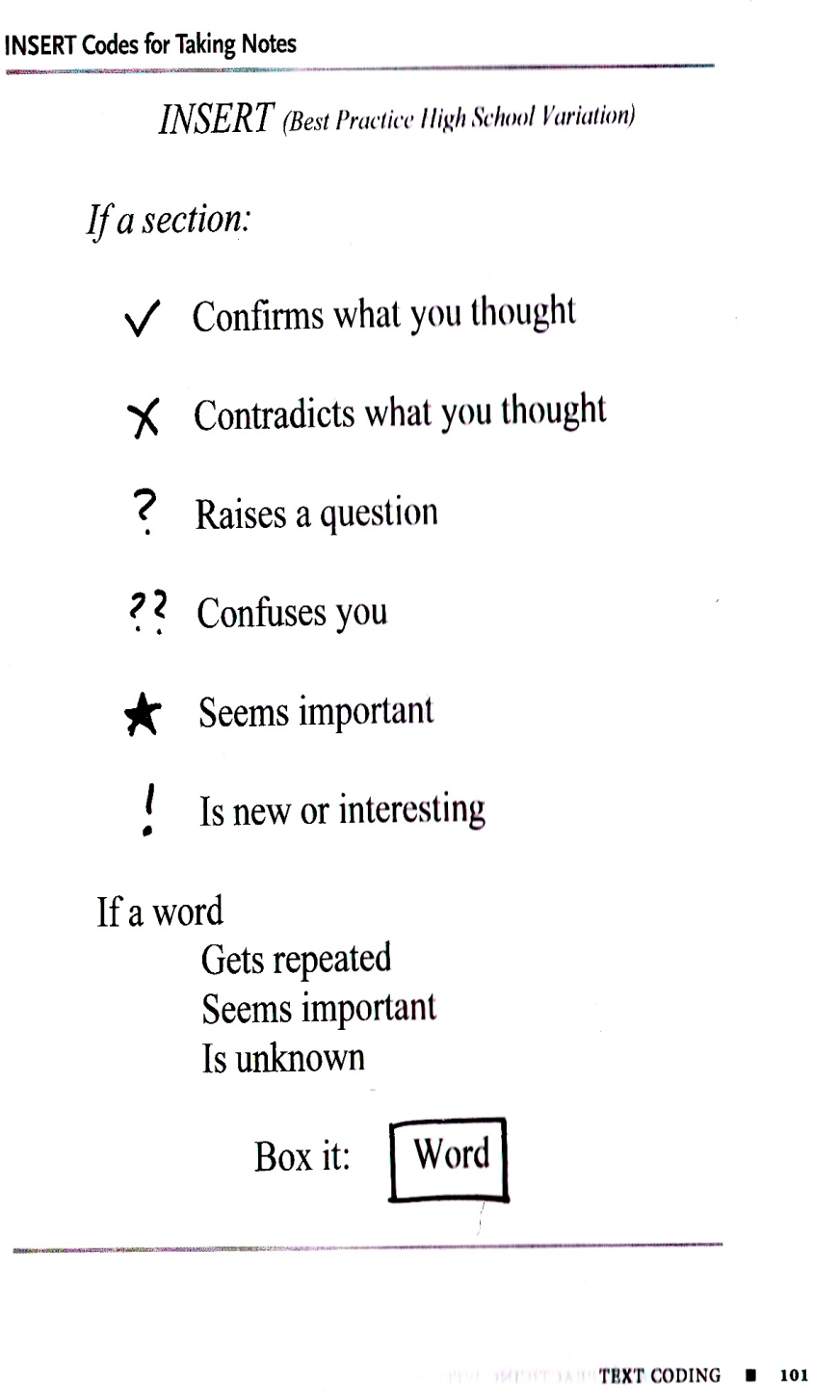 “What Kind of Joint is This”Peppi and Bollo renter Joanne’s body (this time they slip through a pore in her skin) and head for the shoulder. The spies are ready to take an inside look at the musculoskeletal system.“This is a joint—a place where bones meet,” says Peppi. “The joints are held together by those thick, elastic bands, called ligaments. Joints make it possible for the human body to bend, twist, and reach—to be flexible. Some people have even greater flexibility at their joints, because their ligaments stretch more than normal. These people are sometimes said to be ‘double jointed.’“There are several kinds of joints, and each permits a human to move an arm, leg, finger, or whatever—in a different way. But since we’re at the shoulder, let’s stop and take a look. This is a ball-and-socket joint. Its design allows humans to move their arms in just about any direction.”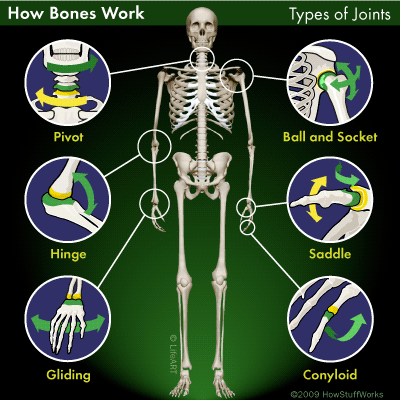 “Kind of slippery in here,” says Bollo as he touches the shiny white end of a bone. “Many joints need to be ‘oiled’ in order to work well, just like the moving parts of a machine. The joints are oiled by the body’s homemade lubricant, which is called synovial fluid. Humans also have a special substance called cartilage at the ends of bones. The cartilage is softer and smoother than bone tissue. The cartilage, along with the synovial fluid, helps reduce the friction between bones.”Bollo sneaks down into the space where the shoulder bone and the upper arm bone meet. “Do you know what this joint reminds me of? A computer joystick! “Great comparison. Now let’s move on down the arm,” says Peppi. “Watch how this joint works. What could you compare it with?” Bollo watches. “It works like a door that can swing open and shut.” “Good comparison. This is the elbow. It is a hinge joint.”We don’t have time to visit all the types of joints. If we could, you’d see many varieties. For example, the head swivels on a pivot joint. The feet have gliding joints that help the body keep its balance. Wrists have special joints that let them move back and forth and side to side.”Comprehension Questions:What does it mean to be double jointed?How are joints like the moving parts of a machine?What two things help bones move more easily?Relationship between movement and strength of jointsTHINK INK: As joints are able to move more, do you think that increases or decreases the strength of joints? Explain your reasoning.ACTUAL ANSWER:When Joints Go WrongMovable Joints CharadesActivity #1: ______________________________________________________________________________________Bones used: _____________________________________________________________________________________Synovial joints used: ______________________________________________________________________________Type of movement: ______________________________________________________________________________Activity #2: ______________________________________________________________________________________Bones used: _____________________________________________________________________________________Synovial joints used: ______________________________________________________________________________Type of movement: ______________________________________________________________________________Activity #3: ______________________________________________________________________________________Bones used: _____________________________________________________________________________________Synovial joints used: ______________________________________________________________________________Type of movement: ______________________________________________________________________________Activity #4: ______________________________________________________________________________________Bones used: _____________________________________________________________________________________Synovial joints used: ______________________________________________________________________________Type of movement: ______________________________________________________________________________Which type of synovial joint permits the greatest movement?LINES OF LEARNING (LOL): In a TIEDC, explain how joints with the greatest movement  make the weakest joints.FracturesTHINK INK: Did I Break the Bone or Just Fracture It? What does this mean?ACTUAL ANSWER:Types of FracturesTypes of Fractures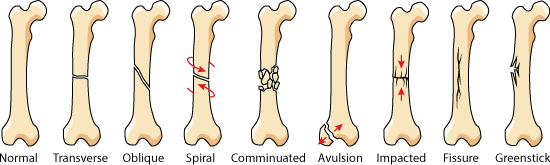 Children vs. Adult FracturesTreatments for FracturesTreatments for Fractures Continued…Answer the following questions:Body ScansTHINK INK: How do we know there is a fracture?TERM:Types of Body ScansTypes of Body ScansCategorize ItTHINK ABOUT IT:Answer the following questions:The diseases being covered in this lesson are:OsteoporosisArthritis (Rheumatoid, Osteoarthritis, Gout)ScoliosisRicketsBlount’s DiseaseSprainAchondroplasia (Dwarfism)Marfan SyndromeUnit 4 REFERENCE SHEET:Skeletal System Pathology (Study of Diagnosis & Treatment)Skin DiagnosingPatient ScenariosDirections: For each scenario, in a paragraph (at least 5 sentences) please provide the following information:Patient diagnosis (what disease does he/she have)Symptoms that indicate that diagnosis What parts are affectedWhy did it happen? (Causes)Suggested treatment Example: This patient is diagnosed with squamous cell carcinoma. This is because the patient showed symptoms such as dry, scaly skin. This disease had an impact on the epidermis layer of the skin. The patient has this cancer as a result of being out in the sun too much without wearing protection. To treat this cancer, I suggest performing an excision to remove it and apply a cream to keep the spot smooth.Patient#1A seventy-year old man comes in for an annual check-up.  When you get the X-rays back, you notice that the bones look thinner than normal.Patient #2A fifty-year old man comes in complaining that his knees are starting to bother him after going for walks.  You take an X-ray and notice that the cartilage in his knee seems to have worn down and is much thinner than normal.Patient #3A football player comes in complaining about his ankle.  He mentions he rolled it during his last game and it has swollen and been bruised since then.Patient #4An over-weight teenager comes in worried about becoming bow-legged.  Looking at a body scan, you see. Make sure in your diagnosis, you state which type of body scan was used to produce this image: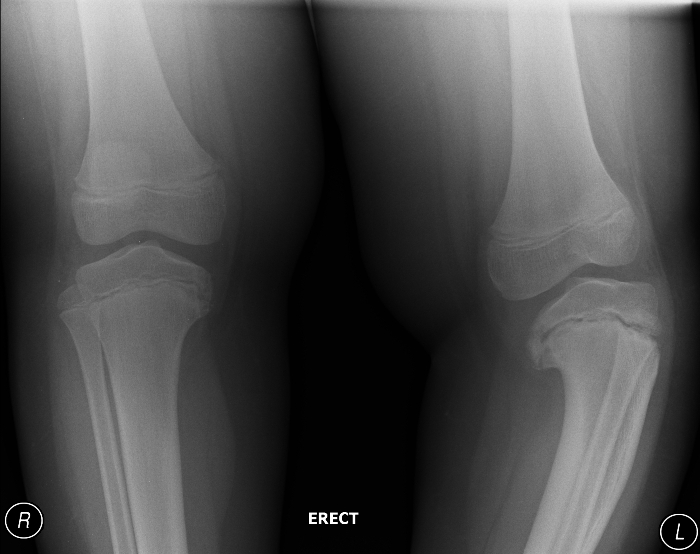 Patient #5A mother brings in her six-year-old child, concerned that her child is not growing properly. The child seems abnormally short for his age. He is currently a foot shorter than the height projected for his age.Aim: Objective:Real world connection:Vocabulary: Joints, -arthro, Synarthroses, Amphiarthroses, Diarthroses, Fibrous joints, Cartilaginous joints, Synovial joints, Ball-and-socket joint, Gliding joint, Hinge Joint, Pivot Joint, Dislocation, Reduction JointsPrefix: “arthro”Functions of Joints1.2.4.4 Class NotesJoints Classified by Movement/Function & StructureJoints Classified by Movement/Function & StructureSynarthroses (Fibrous Joints)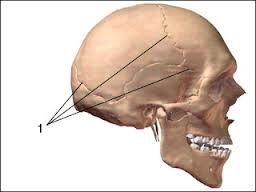 _________________________________Prefix/Meaning:Synarthroses (Fibrous Joints)_________________________________Definition: Joints where little or no movement normally happensSynarthroses (Fibrous Joints)_________________________________Composition: held together by connective/ fibrous tissueSynarthroses (Fibrous Joints)_________________________________Movement: Synarthroses (Fibrous Joints)_________________________________Example:Amphiarthroses(Cartilaginous Joints)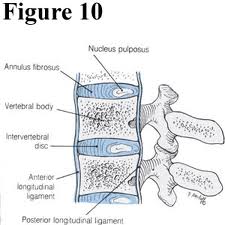 _______________________________________________Prefix/Meaning:Amphiarthroses(Cartilaginous Joints)_______________________________________________Definition: Joints where limited/slight movementAmphiarthroses(Cartilaginous Joints)_______________________________________________Composition: held together by cartilageAmphiarthroses(Cartilaginous Joints)_______________________________________________Movement:  Bending, twisting, and slight compression Amphiarthroses(Cartilaginous Joints)_______________________________________________Example:Diarthroses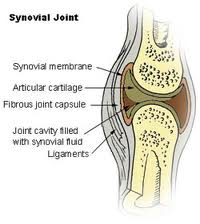 (Synovial Joints)_____________________Prefix/Meaning:Diarthroses(Synovial Joints)_____________________Definition: Joints where full movement occurDiarthroses(Synovial Joints)_____________________Composition: joint surrounded by synovial fluidDiarthroses(Synovial Joints)_____________________Movement: range of movement (rotation, flexion, extension, etc.)Diarthroses(Synovial Joints)_____________________Example:4.4 Class NotesTypes of Synovial Joints Based on Shape/MovementTypes of Synovial Joints Based on Shape/MovementTypes of Synovial Joints Based on Shape/MovementTypes of Synovial Joints Based on Shape/MovementType of JointMovementMovementExampleBall-and-socket joint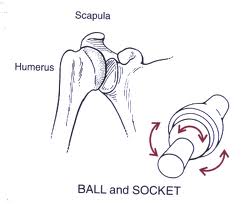 Gliding (Plane) joint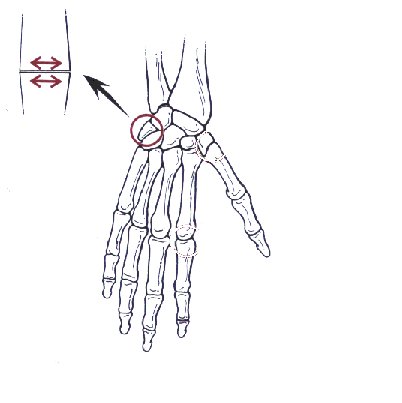 Hinge Joint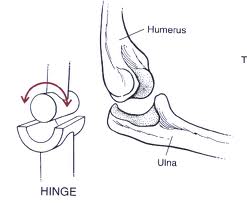 4. Pivot (Rotary) Joint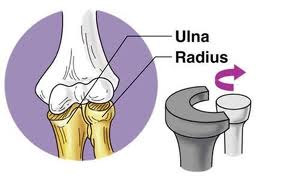 4.4 Class Reading4.4 Class Reading4.4 Class Reading4.4 Class NotesDislocation (luxation)Reduction4.4 Class Work4.4 Class WorkTTopic Sentence of ParagraphIIntroduce answerECite evidence from readingDExplain the example/evidenceCConclusionAim: Objective:Real world connection:Vocabulary: Fracture, Closed (simple) fracture vs. open (compound) fracture, Complete fracture vs. Incomplete fracture, Stressed (fatigue) vs. traumatic fracture, Transverse, Oblique, Spiral, Comminuated, Avulsion, Impacted, Fissure, Greenstick, Open Reduction Internal Fixation, External Fixation4.5 Class NotesPAIRS OF FRACTURES: Closed vs. Open FracturesPAIRS OF FRACTURES: Closed vs. Open FracturesType of FractureDefinition1. Closed (Simple) fracture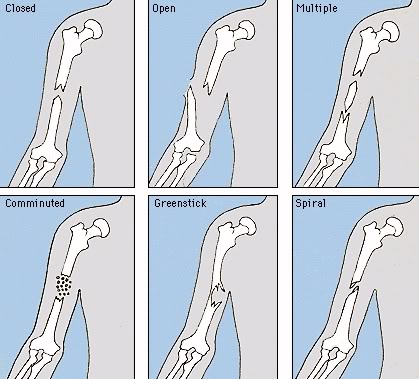 2. Open (compound) fracture4.5 Class NotesPAIRS OF FRACTURES: Complete vs. Incomplete FracturesPAIRS OF FRACTURES: Complete vs. Incomplete FracturesType of FractureDefinition1. Complete 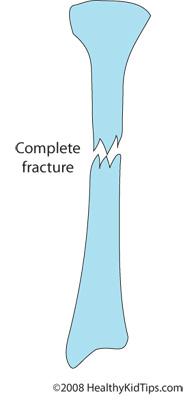 2. Incomplete 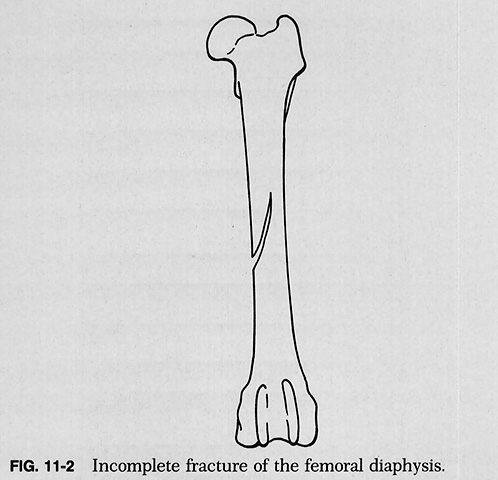 PAIRS OF FRACTURES: Stress vs. Traumatic FracturesPAIRS OF FRACTURES: Stress vs. Traumatic FracturesType of FractureDefinition1. Stressed (Fatigued) Fracture2. Traumatic Fracture4.5 Class NotesType of FractureDefinition1. Transverse2. Oblique3. Spiral4. Comminuated5. Avulsion6. Impacted7. Fissure8. Greenstick4.5 Class NotesChild FractureAdult FractureTreatmentDescription1. Casting Immobilization2. Functional Cast/Brace3. Physical Therapy4. Refracturing5. Amputation4.5 Class NotesTreatmentDescription6. Open Reduction Internal Fixation (ORIF) 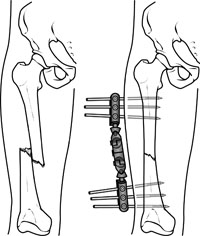 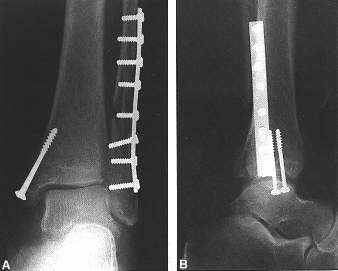 7. External Fixation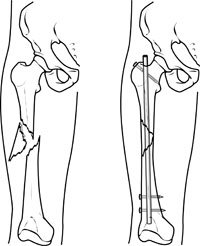 4.5 Class WorkWhat causes most broken bones?too little blood flow to a bonetoo much stress placed on a bonea muscle or tendon detaching from a bonea lack of marrow inside a boneWhat can you infer about X-rays from the information presented in the movie?They help doctors identify the location and severity of fracturesThey help bones healThey are useful in healing simple fractures, but not compound fracturesThey are rarely used when patients have broken bonesWhat is the major difference between a closed fracture and an open fracture?In a closed fracture, the bone doesn’t break the skin; in an open fracture, it doesIn a closed fracture, the bone breaks all the way through; in an open fracture, it doesn’tIn a closed fracture, the bone breaks the skin; in an open fracture, it doesn’tIn a closed fracture, the bone doesn’t break all the way through; in an open fracture, it doesWhy do doctors use casts to repair broken bones?Medicine inside the cast helps the bones healThe cast immobilizes the bones so they mend properlyThe cast gives patients a greater range of mobilityThe cast prevents other bones from breakingWhich of the following images depict an incomplete fracture?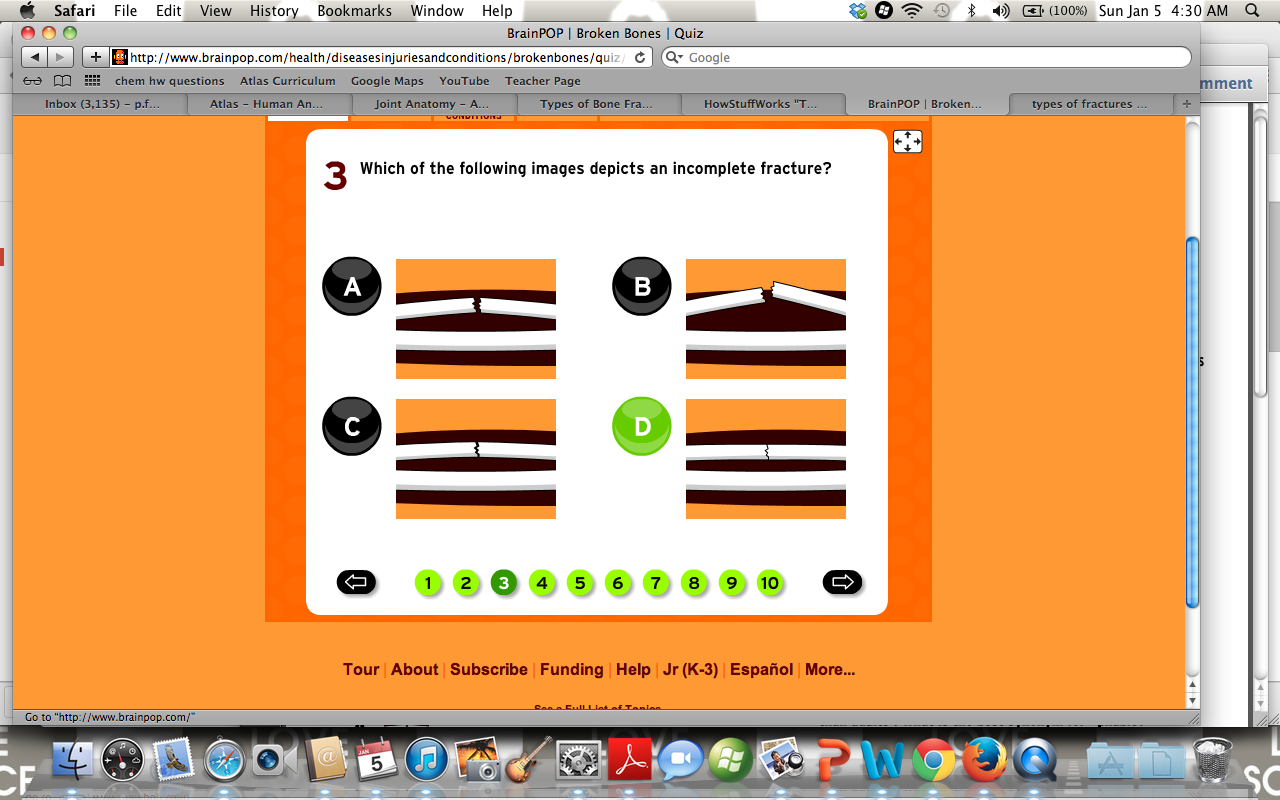 In the movie, Tim says that kids’ bones are more pliable than adults’. What is the best synonym for “pliable”?HardSmallBrittleFlexibleWhat might cause a stress fracture? A sudden fall from a treeA heavy object landing on your footToo much physical activity over a long period of timeBeing involved in a car accidentHow can older adults avoid osteoporosisBy making sure they don’t put too much stress on their bonesBy consuming plenty of calcium and vitamin DBy avoiding all physical activityBy consuming plenty of red meatWhat happens immediately after a bone breaks?The end of each piece of bone becomes brittle and diesThe bone begins producing new tissue to bind the breakMarrow from inside the bone begins leaking into the breakNothing happens, so the bone has to be glued together by the doctorWhich of the following types of fractures has the greatest chance of not healing properly?A greenstick fractureA stress fractureA compound fracture with an infection at the site of the breakA closed fractureAim: Objective:Real world connection:Vocabulary: Body Scan, CT Scan (Computed Tomography), MRI (Magnetic Resonance Imaging), PET Scan (Positron Emission Tomography), X-Ray Body Scan4.6 Class NotesMachineDescription1. CT Scan (Computed Tomography)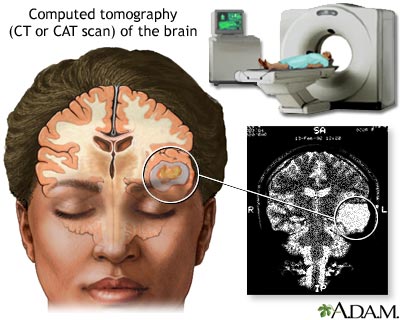 2. MRI (Magnetic Resonance Imaging)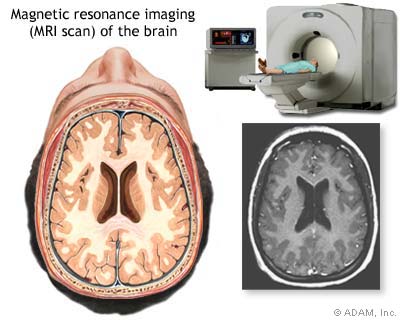 4.6 Class NotesMachineDescription3. PET Scan (Positron Emission Tomography)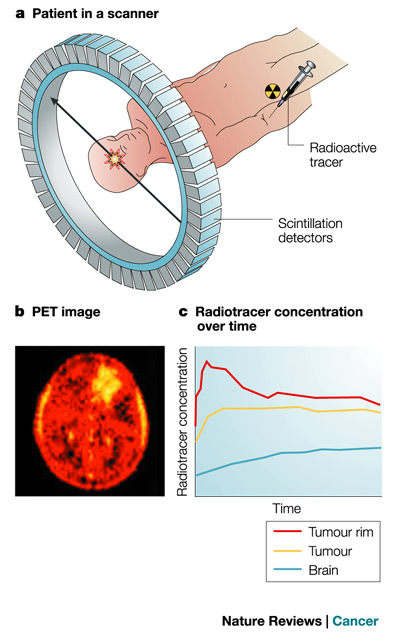 4. X-Ray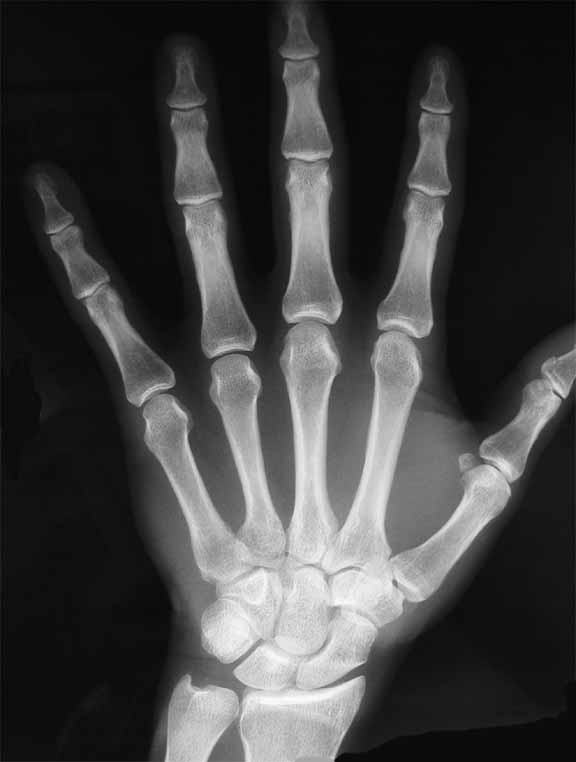 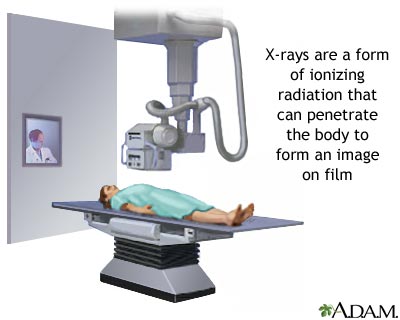 4.6 Class WorkFor each statement, write an X below the type of body scan it describes. Statements may describe more than one type of body scan.For each statement, write an X below the type of body scan it describes. Statements may describe more than one type of body scan.For each statement, write an X below the type of body scan it describes. Statements may describe more than one type of body scan.For each statement, write an X below the type of body scan it describes. Statements may describe more than one type of body scan.For each statement, write an X below the type of body scan it describes. Statements may describe more than one type of body scan.CT ScanMRIPET ScanX-RayMachine is shaped like a long tubeCreates images with the help of computersUses radioactive chemicalsMakes excellent images of soft tissuesShoots x-raysCan detect cancerMakes excellent images of bonesShoots radio eavesCan be used on both humans and animalsBody scans are known to be safe, but which of the four types described probably poses the least risk to your health? Explain your answer in a TIEDC paragraph.4.6 Class WorkWhat does an MRI machine have in common with a cell phone?They are both very small devicesThey both emit radio wavesThey both depend on satellite networks to operateThey are both inexpensive pieces of technology.When might a doctor order a CT scan instead of an MRI?When she wants to examine bones as well as soft tissueWhen she wants to examine different types of soft tissueWhen she wants an image taken from a side angleWhen she wants to examine a two-dimensional imageWhich type of body scan is shown in this image? 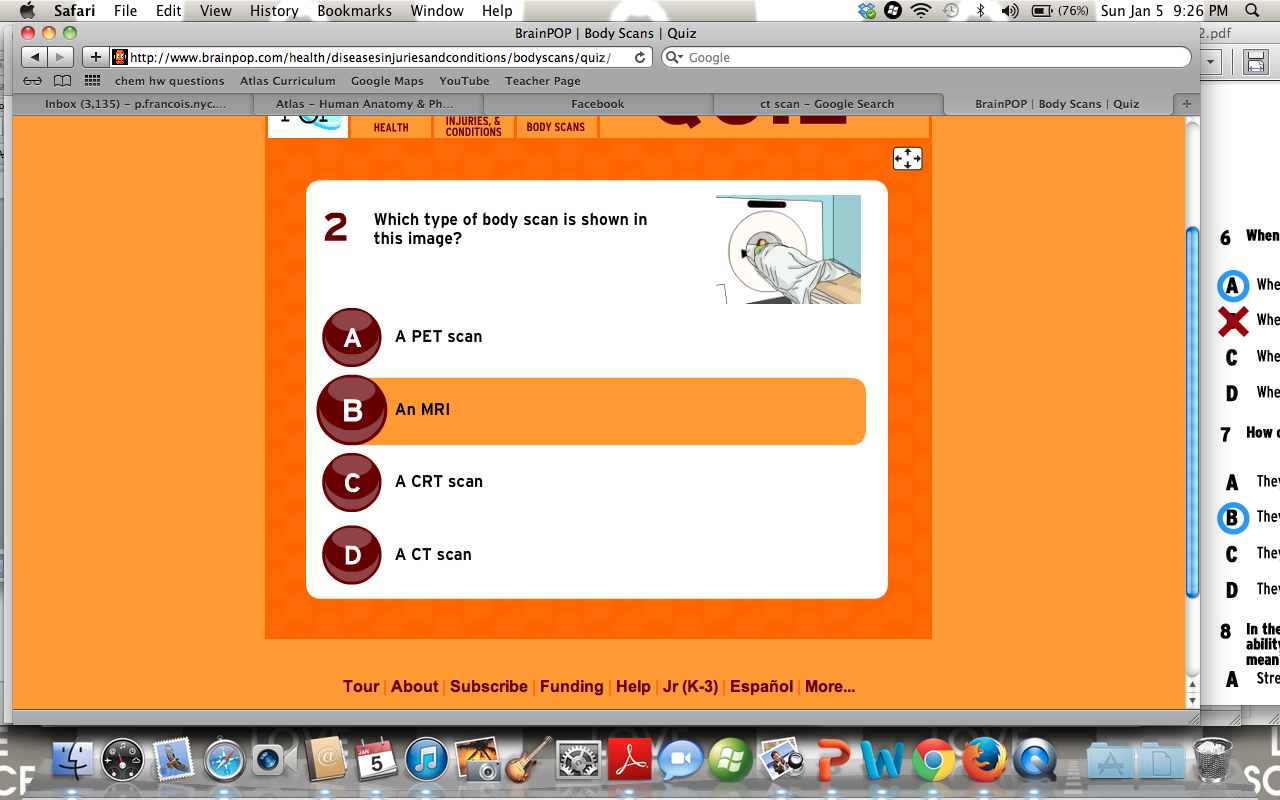 A PET scanAn MRIA CRT scanA CT scanHow do your body’s cells “resonate” during an MRI scan?They vibrateThey emit electromagnetic radiationThey bounce around in your tissuesThey emit sound wavesWhat advantage does a CT scanner have over a conventional x-ray machine?It allows doctors to look at a patient’s bonesIt provides the highest-quality images of soft tissue availableIt provides images from many different anglesIt uses radio waves instead of x-raysIn the sentence, “One deficiency of MRI technology is its ability to capture images of bone,” what does “deficiency” mean?StrengthAttributeShortcomingLack of nutrientsWhat is the main advantage of an MRI scan over a CT scan?MRI scans can provide higher-quality images of boneMRI scans produce higher-quality images of soft tissueMRI scans are less expensive than CT scansMRI scans are much faster than CT scansWhy might a doctor order a PET scan?To determine where a cyst or tumor is location in your bodyTo remove a cyst or tumor in your abdomenTo find out whether your dog or cat has a broken boneTo shrink a cyst or tumor with radiationWhich of the following conclusions can you draw from the information presented in the movie?PET scan technology is extremely riskyBody scan technology was perfected in 1972CT scans are the most important type of body scansDifferent types of scans are useful for different purposesWhich of the following images represents a cross-section of a human brain?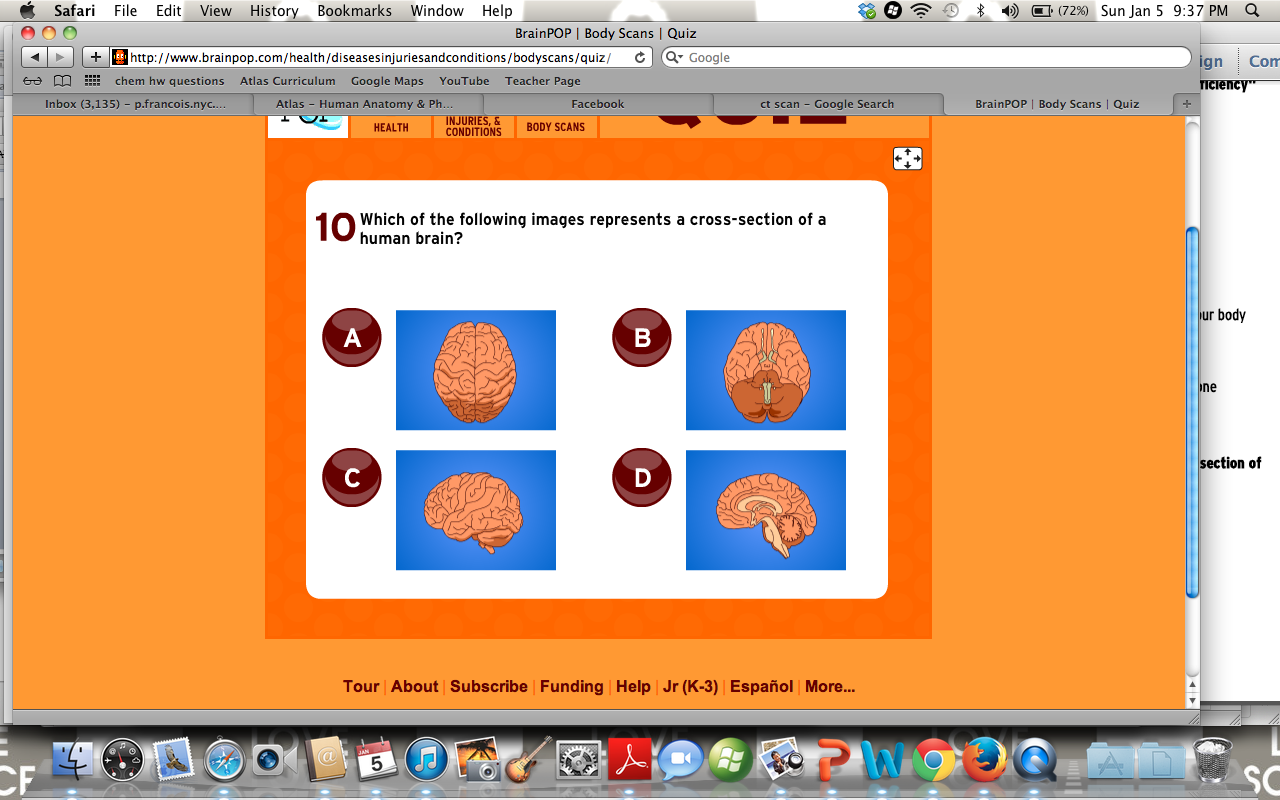 Aim: Objective:Real world connection:Vocabulary: Osteoporosis, Arthritis (Rheumatoid, Osteoarthritis, Gout), Scoliosis, Rickets, Blount’s Disease, Sprain, Achondroplasia  (Dwarfism), Marfan SyndromeDiseaseWhat is It?SymptomsCausesTreatmentOsteoporosis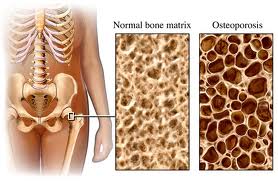 Osteo =Porosis =breaking down the bone for replacement outpaces the process of the bone being built back up leading  to a thinning of the bone..Arthritis (Osteoarthritis, rheumatoid, gout)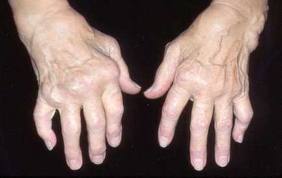 Depends on typeOsteoarthritis:  by the wear and tear on the cartilage due to age, injury, frequent use, or infection.  - Rheumatoid: antibodies attack the cartilage leading to the inflammation. Gout: uric acid builds up in blood and causes joint inflammationDepends on causeACL injuries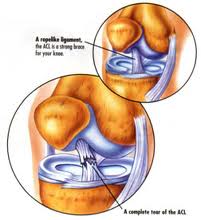 The knee can become swollen and painful.DiseaseWhat is It?SymptomsCausesTreatmentScoliosis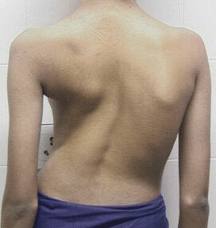 Osis =Most cases its unknown.(1)  Can develop from problems in other parts of the body such as nervous & muscular system  (2) bones in the spine developing abnormally when the fetus is developing (rare) (3) Leg length - if one leg is longer than the other  (4)  bad posture (5)  using heavy  backpacksRickets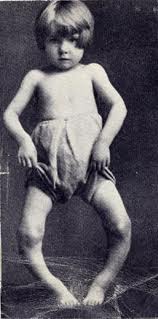 Blount’s Disease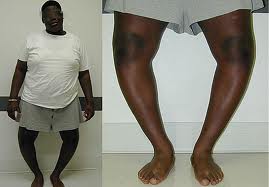 DiseaseWhat is It?SymptomsCausesTreatmentSprain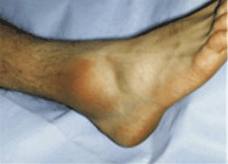 Achondroplasia  (Dwarfism)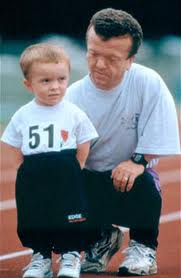 Marfan Syndrome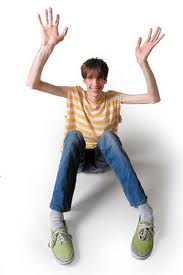 Marfan syndrome can affect many parts of your body, including your heart, bones and joints, eyes, nervous system, and lungs. The type of treatment you receive will depend on your signs and symptoms.4.7 Class Work4.7 Class Work4.7 Class Work